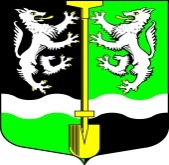 АДМИНИСТРАЦИЯМУНИЦИПАЛЬНОГО ОБРАЗОВАНИЯСЕЛИВАНОВСКОЕ СЕЛЬСКОЕ  ПОСЕЛЕНИЕВОЛХОВСКОГО МУНИЦИПАЛЬНОГО РАЙОНАЛЕНИНГРАДСКОЙ ОБЛАСТИПОСТАНОВЛЕНИЕ  от 27 февраля  2020 года                                                                                № 21 «Об определении рабочих мест для осужденных  к исправительным работам на территории муниципального образования Селивановское сельское поселение»В соответствии с действующим законодательством, руководствуясь статьями 25, 39 Уголовного кодекса Российской Федерации и статьями 49,50 Уголовно-исполнительного Кодекса Российской Федерации, с целью исполнения судебных приговоров в отношении осужденных к наказанию, не связанному с лишением свободы в виде исправительных работ,                                                постановляю:1.Определить осужденным к исправительным работам, не имеющим основного места работы, места отбывания исправительных работ на территории муниципального образования  Селивановское сельское поселение по согласованию с ФКУ УИИ УФСИН РФ по Санкт-Петербургу и Ленинградской области в Волховском районе согласно приложению № 1.2.Определить осужденным к исправительным работам, имеющим ограничения к труду, инвалидам, не имеющим основного места работы, места отбывания исправительных работ на территории муниципального образования  Селивановское сельское поселение по согласованию с ФКУ УИИ УФСИН РФ по Санкт-Петербургу и Ленинградской области в Волховском районе согласно приложению № 2.3.Признать утратившим силу постановление № 09  «Об определении рабочих мест для осужденных  к исправительным работам на 2020 год на территории муниципального образования Селивановское сельское поселение» от 03 февраля 2020 года.4.Настоящее постановление  подлежит официальному опубликованию в средствах массовой информации, газете «Волховские огни» и размещению на официальном сайте МО Селивановское сельское поселение.5.Контроль за исполнением настоящего постановления  оставляю за собой.         Глава администрации                                       М.Ф.ПетроваУТВЕРЖДЕН постановлением главы администрации МО Селивановское сельское поселение № 21 от 27.02.2020 года(приложение № 1)Перечень объектов, определенных для отбывания исправительных работ для осужденных на территории муниципального образования Селивановское сельское поселениеСогласовано:Начальник ФКУ УИИ УФСИН РФ по Санкт-Петербургу и Ленинградской областив Волховском районе                                                   Н.И. ГоловкинаУТВЕРЖДЕН постановлением главы администрации МО Селивановское сельское поселение № 21 от 27.02.2020 года(приложение № 2)Перечень объектов, определенных для отбывания исправительных работ для осужденных, имеющих ограничения к труду, инвалидам на территории муниципального образования Селивановское сельское поселениеСогласовано:Начальник ФКУ УИИ УФСИН РФ по Санкт-Петербургу и Ленинградской областив Волховском районе                                                   Н.И. Головкина№п/пНаименованиеобъектаФактический адресЮридический адресФИО руководителя, телефон/факсГрафик работыКоличество местВид исполнительных работТребования профессиональной подготовке1ООО «Алан»187422, Ленинградская область, Волховский район, п.Селиваново, ул.Первомайская д.2а187422, Ленинградская область, Волховский район, п.Селиваново, ул.Первомайская д.2аГенеральный директор Жабкин Алексей Анатольевич,телефон/факс  - нетСменный  график 1Разнорабочий Не требуются№п/пНаименованиеобъектаФактический адресЮридический адресФИО руководителя, телефон/факсГрафик работыКоличество местВид исполнительных работТребования профессиональной подготовке1ООО «Алан»187422, Ленинградская область, Волховский район, п.Селиваново, ул.Первомайская д.2а187422, Ленинградская область, Волховский район, п.Селиваново, ул.Первомайская д.2аГенеральный директор Жабкин Алексей Анатольевич,телефон/факс  - нетСменный  график 1Разнорабочий Не требуются